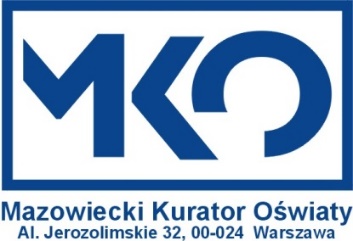 Załącznik nr 2 - Harmonogram Konkursu o Zdrowiu „Higieja” dla uczniów klas IV-VIII szkół podstawowych województwa mazowieckiego w roku szkolnym 2023/2024I etap(szkolny)godz. 9.00Ostateczny termin ogłoszenia wyników w szkoleOstatni termin na ew. wglądy do prac konkursowychOstatni termin składania odwołań od wyników (jeden dzień roboczy po dokonaniu wglądu)Ostateczny termin zgłoszenia drogą elektroniczną (na panel) wyników uczniówTermin ogłoszenia listy uczniów zakwalifikowanychdo II etapu16 listopada 2023 r.czwartek20 listopada 2023 r.poniedziałek22 listopada 2023 r.23 listopada 2023 r.28 listopada 2023 r.wtorek29 listopada 2023 r.środaII etap(rejonowy)godz. 11.00Termin ogłoszenia wyników z etapu rejonowegoSkładanie wniosków o ew. wglądy(do godz. 14.00)WglądyOdwołaniaOdpowiedzi na odwołaniaTermin ogłoszenialisty uczniówzakwalifikowanychdo III etapu11 stycznia 2024 r.czwartek1 lutego 2024 r.czwartekdo 2 lutego 2024 r.do 9 lutego 2024 r.do godz. 14.00 drugiego dnia roboczego po dokonaniu wglądudo 28 lutego 2024 r.29 lutego 2024 r.czwartekIII etap(wojewódzki)godz. 11.00Termin ogłoszenia wyników z etapu wojewódzkiegoSkładanie wniosków o ew. wglądy(do godz. 14.00)WglądyOdwołaniaOdpowiedzi na odwołaniaTermin ogłoszenia listy laureatówi finalistów11 kwietnia 2024 r.czwartek29 kwietnia 2024 r.poniedziałekdo 30 kwietnia 2024 r.do 8 maja 2024 r.do godz. 14.00 drugiego dnia roboczego po dokonaniu wglądudo 23 maja 2024 r.24 maja 2024 r.piątek